Павлодар облысының бiлiм беру басқармасы, Павлодар қаласы бiлiм беру бөлiмiнiң «Павлодар қаласының №7 сәбилер бақшасы»коммуналдық мемлекеттiк қазыналық  кәсiпорны«Өзін-өзі бағалау»  барысындағы оқу-әдістемелік жұмысыныңСараптамасы Павлодар 2023 жМазмұны1-БӨЛІМІ   Жалпы мектепке дейінгі ұйым туралы ақпараттық анықтама1.Павлодар облысының бiлiм беру басқармасы.Павлодар қаласы бiлiм беру бөлiмiнiң «Павлодар қаласының №7сәбилер бақшасы» коммуналдық мемлекеттiк қазыналық  кәсiпорны туралы ақпарат2021 жылғы 12 қаңтардағы Жарғысына сәйкес білім беру мекеменің атауы –Павлодар қаласы бiлiм беру бөлiмiнiң «Павлодар қаласының №7сәбилер бақшасы»коммуналдықмемлекеттiк қазыналықкәсiпорны.Орналасқан жері:                                                                                              Қазақстан РеспубликасыПошта индексі,                                                                                                                                  140010Мекен-жайы                                                                                       Павлодар қаласы,Минин көшесі,31Заңды тұлғаны қайта тіркеунөмірі                                                                       №311-1945-НАО-МКБСН                                                                                                                                         060840004864Тұрақты жерпайдалану акты                                                                                                        № 805Жер учаскесінің кадастрлық нөмірі                                                                         14 – 218 - 007-318Медициналық қызметпен	     	                   ҚР Денсаулық сақтау министрлігіайналысуға		    «Медициналық және фармацевтикалықбақылау комитетінің Павлодар облысы бойынша департаменті»республикалық ММ денсаулық сақтау басқармасылицензия №00828DS05.02.2009Санитарлық- эпидемиологиялық                                2009 жылғы15 қазанның №1550 қорытынды                                                                                                   Электронды мекен-жай:                                                                                                 sad7@goo.edy.kz       Ғимараттың салынған жылы                                                                                               2006 жылыҚайта ашылған жылы                                                                                    2006 жылы 1 желтоқсанМеншік нысаны                                                                                                                    МемлекеттікЖалпы ауданы                                                                                                                               1,1414гаЖобалық қуаты                                                                                                                                    320Тәрбие беру тілі                                                                                                                                  қазақБасшы:                                                                                                Кузкенова Асемгуль АнуарбековнаТелефон:                                                                                                           Басшы:  8(7182) 51-80-26;  Жалпы телефон: 51-80-26Балалар контингенті –                                                                                                                      244Жалпы мектепке дейінгі ғимарат                                                                       2 қабаттан құралған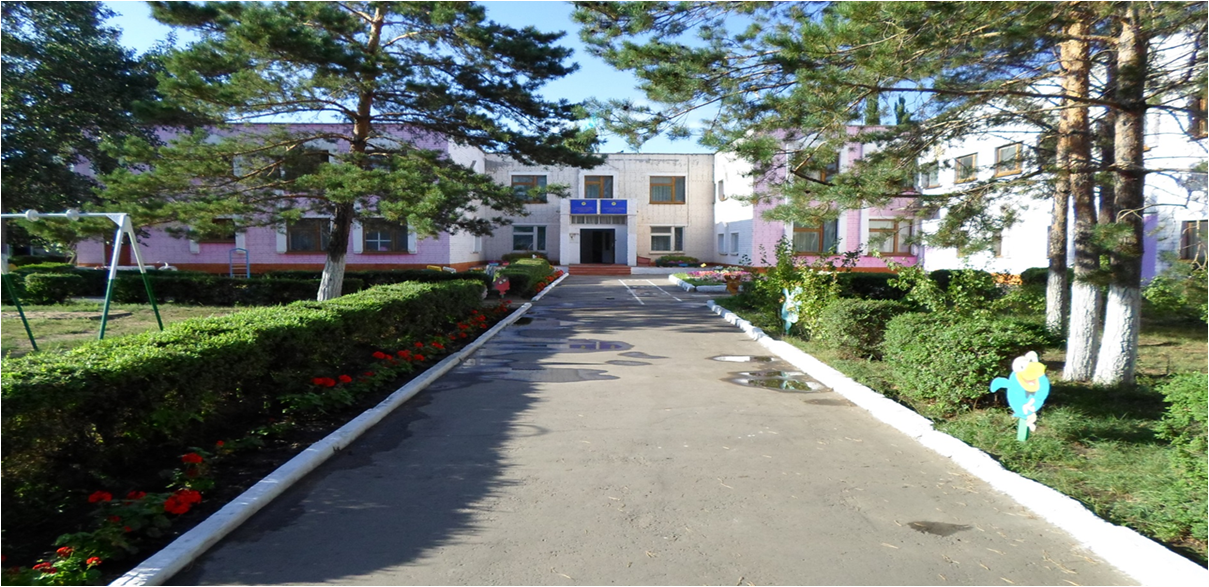 2.Жалпы мектепке дейінгі ұйым туралы мәліметПавлодар қаласы бiлiм беру бөлiмiнiң «Павлодар қаласының №7сәбилер бақшасы» коммуналдық мемлекеттiк қазыналық  кәсiпорны (бұдан әрі - Кәсіпорын)  ұйымдық-құқықтық нысанындағы мемлекеттік кәсіпорынның жедел басқару құқығында заңды тұлға болып,  Павлодар облысы қаржы басқармасының 2021 жылғы «12» қаңтардағы бұйрығымен бекітілген Жарғысы негізінде әрекет етеді.  Кәсіпорын Павлодар қаласының  әкімінің 2006 жылғы  15 қыркүйектегі №1305/14 шешімі негізінде «Павлодар қаласының №7 сәбилер бақшасы»  кәсіпорны ретінде құрылды,  Павлодар облысының әкімдігінің 2020 жылғы 23 желтоқсандағы «Коммуналдық меншіктің кейбір мәселелері туралы» №276/5 қаулысына сәйкес атауы өзгертілді.Кәсіпорынның құрылтайшысы жергілікті атқарушы орган – Павлодар облысының әкімдігі, басқаруды жүзеге асыратын «Павлодар қаласы білім беру бөлімі» мемлекеттік мекемесі  болып табылады. 	Кәсіпорынның дербес балансы, заңнамаға сәйкес банктегі шоттары, Қазақстан Республикасының Елтаңбасы бейнеленген және кәсіпорынның атауымен мөрі бар.	Кәсіпорын өз қызметін мектепке дейінгі тәрбие мен білім беру саласында жүзеге асырады.Мектепке дейінгі тәрбие мен білім беру саласында мемлекеттік саясатты іске асыру Кәсіпорын қызметінің мақсаты болып табылады.Кәсіпорын мүлкі құны өз балансында көрсетіліп Кәсіпорынның активтерінен құрылады.Құрылтай құжаттары, білім беру ұйымы қызметінің ішкі тәртібін регламенттейтін құжаттар, өкімдік құжаттар, оның ішінде:заңды тұлғаны мемлекеттік қайта тіркеу туралы куәлік, 2006ж 23.08. алғашқы тіркеу күні, 2021 жылғы 12 қаңтардағы екінші тіркеу күні №311-1945-НАО-МК, бизнес – сәйкестендіру нөмірі-060840004864;2021 жылғы 12 қаңтардағы Жарғысы;хабарлама kz88ХХХ00004727 мектепке дейінгі тәрбие мен оқыту саласындағы қызметті жүзеге асырудың басталғаны туралы, берілген күні: 03.02.2015 жыл (қайталама);медициналық қызметпен айналысуға	ҚР Денсаулық сақтау министрлігі Медициналық және фармацевтикалық бақылау комитетінің Павлодар облысы бойынша департаменті " Республикалық ММ денсаулық сақтау басқармасының лицензиясы №00828DS 2021 жылғы 01 ақпан; Жылжымайтын мүлікке тіркелген құқықтар (ауыртпалықтар) туралы № 10100467104072анықтама негізінде жедел басқару құқығында келесі жылжымайтын мүлік объектілері бекітілген: бастапқы объект-ғимарат кадастрлық нөмірі: (14:218:007:318),  қойма кадастрлық нөмірі: (14:218:007:318:-410/А),  жалпы ауданы 3770,7 (кв.м) жер учаскесінің кадастрлық нөмірі: (14-218-007-318), жалпы ауданы 1,1414(га).	Алқалық басқару органдары бекітілген ережелерге сәйкес жұмыс істейтін, бақша басшысы бекіткен педагогикалық кеңес, шығармашылық бірлестіктер болып табылады.(Құжаттардың көшірмелері қоса беріледі)          2022-2023 оқу жылында  Павлодар қаласының № 7сәбилер бақшасында 11 топ жұмыс атқарады, 244 бала тәрбиеленуде.  Ұйымның басқаруы «Білім туралы» Қазақстан Республикасының Заңы     2007 жылғы 27 шілдедегі № 319, «Қазақстан    Республикасындағы баланың құқықтары туралы»  Қазақстан  Республикасының  2002  жылғы 8 тамыздағы N 345 II Заңдарына, «Мектепке дейінгі ұйымдар қызметінің үлгілік қағидаларына» Қазақстан Республикасы Білім және ғылым министрінің Қазақстан Республикасы Білім және ғылым министрінің 2018 жылғы 30 қазандағы № 595 бұйрығына Қазақстан Республикасы Білім және ғылым министрінің 2020 жылғы 18 мамырдағы №207 бұйрығымен өзгерістер мен толықтыруларына сәйкес бекітілген және сәбилер бақшасының жарғысына сәйкес жүргізіледі. Басқару органдары педагогикалық және әдістемелік кеңес болып табылады. Ұйымның ішкі құжаттары мемелекеттік тілде келісілген істер номенклатурасына және Қазақстан Республикасы Үкіметінің «Мемлекеттік және мемлекеттік емес ұйымдарда құжаттама жасау, құжаттаманы басқару және электрондық құжат айналымы жүйелерін пайдалану қағидалары» 2018 жылғы 31 қазандағы №703 Қаулысына сәйкес жүргізіледі.Мөр және штамп «Қазақстан Республикасындағы тiл туралы» Қазақстан Республикасының 1997 жылғы 11 шiлдедегі № 151 Заңының 21 бабына сәйкес. Ұйым қызметкерлерінін еңбек кітапшаларын жүргізу және сақтау «Еңбек кітапшаларының нысанын, оларды жүргізу және сақтау қағидаларын бекіту туралы» Қазақстан Республикасы Денсаулық сақтау және әлеуметтік даму министрінің 2015 жылғы 30 қарашадағы № 929 бұйрығына сәйкес.Штат кестесі және педагогтердің жүктемесі басшымен және Павлодар қаласының білім   бөлімінің басшысымен бекітілген.  2022-2023 оқу жылында педагогтар құрамы – 29 қызметкерден тұрады.                                                              2-БӨЛІМІ  Мектепке дейінгі мекеменің кадрлық құрамыӘкімшіліктің негізгі жұмысының бірі кадрлардың құрамын бекіту және олармен сапалы жұмыс жүргізу. «Білім туралы» 2007 жылғы 27 шілдедегі Қазақстан Республикасының Заңына және ұйымның жарғысына  сәйкес  басшы педагогикалық кадрларды  еңбек шарты бойынша қабылдайды. Оқыту - тәрбиелеу үрдісін сапалы жүргізу мақсатында барлық педагогикалық кадрлармен қамтамасыз етілген. Қазіргі  уақытта  балабақшада 29 педагог: басшы, әдіскер, педагог-психолог,педагог- логопед, музыка жетекшісі, дене шынықтыру нұсқаушысы, 22 тәрбиеші еңбек етеді. Балабақша  штаттық кестеге  сәйкес  педагогикалық кадрлар 100% қамтамасыз етілген. Оқу  жүктемелері  мектепке  дейінгі  ұйымның  нормасына сәйкес.2022-2023 оқу жылдарында педагогтардың сапалық құрамы	 Педагог қызметкерлерді  аттестаттаудың  негізгі мақсаты- білім беру саласында қызметкерлердің педагогикалық шеберлігін жетілдіру, ең үздік инновациалық педагогикалық тәжірибені жалпылау және кеңінен тарату.
Педагогтардың әдістемелік - зерттеу әрекетін ынталандыру, талантты педагогтарды анықтау, оларды қолдау және мадақтау, педагог - зерттеуші еңбегінің беделін арттыру, педагогикалық тәжірибені жалпылау түрлерін жетілдіру, педагогтардың әдістемелік және практикалық қызметін насихаттау болып табылады.	Педагог қызметкерлерді  аттестаттау  Ережесіне  сәйкес  аттестация  5 жылда  бір рет  өткізіледі. Аттестацияның мақсаты:  педагог қызметкерлердің  еңбегін  тиімді  бағалау  жүйесін құру, олардың  кәсіби өсуіне  көмек  көрсету,  біліктіліктерін үздіксіз көтеру, еңбек  нәтижесін көрсету. Педагогтар біліктілік санаттарын  құрылған  кестеге  сай  әр бес жыл сайын көтереді немесе растайды. Педагогтардың жас шамасы  бойынша  құрылымы31 жастан 40 жасқа дейінгі педагогтардың ең көп тобы – 45%; 41 жастан 50 жасқа дейін- 25 %.Осылайша, ұжымда  жас  педагогтарментәжірибелі педагогтардың тендігі бар; ұжымды жаңа педагогикалық кадрлармен толықтыру өте қарқынды жүреді.Педагогтардың  еңбек өтілі туралы мәліметЕң көп топты 5 жылға дейінгі жұмыс өтілі бар педагогтар құрайды – 37%; 10 жылға дейін және 20 жылға дейін әрқайсысы 27-34% дан  .Педагогтардың біліктілік деңгейлері     Ағымдағы оқу жылында педагогикалық кадрлар арасында 65% жоғары педагогикалық білімі бар, оның ішінде мектепке дейінгі – 13%. Педагогтардың 34% арнайы орта білімі бар, оның ішінде мектепке дейінгі – 10%. Осылайша, педагогтардың 100%  педагогикалық білімі бар. Педагогикалық кадрлардың біліктілігін арттыруПедагог кадрлардың біліктілігін арттыру – кәсіби оқыту нысаны.Білім алушыларға сабақ беру мен оқыту сапасын арттыру үшін педагогтар өзінің кәсіби білімі мен іскерлігін үздіксіз жетілдіріп отырады. Білімді де білікті мамандардың бойында іргетасы нық қаланған жүйелі білім,  кәсіби іскерлік пен дағды, шығармашылық белсенділік пен еркіндік, мәдени ойлай білу қабілеттерін дамыту барысында педагог кадрларының біліктілігін арттыру қарастырылған. 	Қазіргі таңдағы ұстаздардың алдында тұрған басты мақсат – ғылым мен техниканың даму деңгейіне сәйкес білімі терең, іскер және ойлауға қабілетті, әлемдік стандарттар негізінде жұмыс істей алатын, бәсекеге қабілетті құзырлы тұлғаны қалыптастыру.	Сондықтан, балабақшада біліктілік арттыру курстарынан өту кестесі әрбір оқу жылының басында бекітілген, ұжым басшысының қолымен және ұйым мөрімен расталған.        Кадрлармен жұмыс  жүргізу  барысында  міндетті түрде  педагогтардың  кәсіби құзіреттіліктерін көтеруге, шығармашылық бастамашылдықтарын дамытуға, жаңа  педагогикалық технологияларды  ізденуге  және  меңгеруге  көңіл бөлінеді. Осы жылы 9 педагог әр –түрлі тақырыптарда біліктілік курстарынан өтті.Кадр құрамынның тұрақтылығыМемлекеттік тапсырысты орындау мақсатында штат кестесінде педагогтар мен мамандардың штат бірліктері қарастырылған. Педагогикалық кадрлармен қамтамасыз ету есепті жылдар ішінде 100% құрайды. Педагогтарды ауыстыру декреттік демалысқа және зейнеткерлікке шыққан негізгі жұмыскерлерді ауыстыру есебінен табылады.III-бөлім.  Мектепке дейінгі ұйымның балалар контингенті Мектепке дейінгі ұйым қызметін автоматтандыру “Indigo.24kz” порталы арқылы жүзеге асырылады Балалардың мектепке дейінгі ұйымға түсуі “ Indigo.24kz”  бағыты бойынша жүргізіледі. Әрбір балаға жеке іс рәсімделеді, оның құрамына: жолдама, баланы МДҰ-ға қабылдау туралы ата-ананың  өтініші, МДҰ мен ата-аналар арасындағы шарт, педиатр-дәрігердің анықтамасы  тіркеледі. Балалардың тізіміне сәйкес барлық жеке істер бар. Жолдамаларды тіркеу журналдары, балалар қозғалысы кітабы, балалар қозғалысы бойынша бұйрықтар, өтініштерді тіркеу журналы, ата-аналар шарттарын тіркеу журналы жүргізіледі. Балабақшада жоспарлы 245 бала қамтылған 11 жас тобы жұмыс істейді. Топтардың жұмыс тәртібі сағат 7.00-ден 19.00-ге дейін. Балалардыңтізімдік құрамыТәрбиеленушілердің жынысы туралы мәліметТәрбиеленушілердің ұлттық туралы мәлімет
 Балалардың денсаулығы туралы мәліметтерБалалардың балабақшаға қатысуы туралы мәліметБалалардың денсаулық  туралы мәліметіIV бөлім. Әдістемелік жұмысы2022-2023 оқу жылының күн тәртібіне арналғантүсініктеме хат    «Павлодар қаласының №7 сәбилер бақшасының»  КМҚК күн тәртібі « Қазақстан Республикасың мектепке дейінгі ұйымдары мен мектепалды топтарында 2022-2023 оқу жылында тәрбиелеу-білім беру процесін ұйымдастыру туралы» әдістемелік-нұсқаулық хатпен сәйкес келеді. Нұр-Сұлтан, 2022жыл.      Балабақша режимі балалардың 12 сағаттық болуымен жасалған. Бақшаның жұмыс режимі7.00-ден бастап. 19.00 дейін. Ерте жастағы баланың дамуы оның жеке және жас ерекшеліктерінескере отырып жүреді. Балалардың дамуындағы жетістіктерді қадағалау балалар қызметініңәртүрлі түрлеріндегі балалардың белсенділігін бақылау барысында жүзеге асырылады.Тамақтану режимі, серуендеу, ұйықтау, ойын әрекеті сақталады. Балаларды күнделіктітаңертеңгілік қабылдауды ата-аналардан Балалардың денсаулығы туралы сұрайтын тәрбиешілержүргізеді. Балалардың болу уақыты мен топтардың жұмыс режимімен анықталатын тамақ(таңғы ас, түскі ас, түстен кейінгі тағамдар және кешкі ас). Балалардың тамақтануы топтаұйымдастырылады. Балалардың күніне күнделікті серуендеуі, оның ұзақтығы кемінде 3 сағаттықұрайды. Серуендеу күніне 2 рет ұйымдастырылады: бірінші жартысында - түскі асқа дейінжәне түстен кейін - күндізгі ұйқыдан кейін немесе балалар үйге кетер алдында.Ауа температурасы минус 13 ° C-тан төмен және желдің жылдамдығы 7 м/с-тан жоғарыболса, серуендеу ұзақтығы қысқарады. Серуендеу ауа температурасы минус 15 °C-тан төменжәне жел жылдамдығы 4 жасқа дейінгі балалар үшін 15 м/с-тан жоғары, ал 5-6 жастағы балаларүшін ауа температурасы минус 20 °C-тан төмен және жел жылдамдығы 15 м/с-тан жоғарыболған кезде жүргізілмейді. балалардың дағдылары дамитын іс-шаралар.Күндізгі ұйқының жалпы ұзақтығы: 2 жастан 5 жасқа дейінгі балалар үшін – 2 сағат.Ұйықтар алдында ашық эмоционалды ойындар болмайды. Сауықтыру іс-шараларының жүйесіқатайту іс-шараларын, таңертеңгі гимнастиканы, қозғалыс режимін, жеке жұмыс жүйесінқамтиды.1 жастан 5 жасқа дейінгі ұйымдасқан оқу қызметі күні бойы балалар үшінұйымдастырылады. Мектепалды тобының балаларына арналған апталық сағаттық жүктеме 20сағатты құрайды. Вариативті компонент күннің 2-ші жартысында ұйымдастырылады.2022-2023 оқу жылына арналған жұмыс оқу жоспарына түсінік хат          «Павлодар қаласының  №7сәбилер бақшасы»   коммуналдық мемлекеттік қазыналық кәсіпорнының жұмыс оқу жоспары мектепке дейінгі оқытудың мақсаттары мен міндеттерін іске асыруға бағытталған және нормативтік-құқықтық база негізінде әзірленген:Қазақстан Республикасының 2007 жылғы 27 шілдедегі «Білім беру туралы» №319-ІІІ заңы (03.12.2015 ж. жағдай бойынша өзгертулер және толықтырулармен).«Педагог мәртебесі туралы» ҚР Заңы 2019 жылғы 27 желтоқсандағы №293-VI ҚРЗ бұйрығы."Мектепке дейінгі тәрбиелеу мен оқытуды дамыту моделін бекіту туралы» ҚР Үкіметінің 2021 жылғы 15 наурыздағы № 137 қаулысы.«Мектепке дейінгі ұйымдарға және сәбилер үйлеріне қойылатын санитариялық-эпидемиологиялық талаптар» санитариялық қағидаларын бекіту туралы Қазақстан Республикасы Денсаулық сақтау министрінің 2021 жылғы 9 шілдедегі № ҚР Денсаулық сақтау министрінің № 59 бұйрығы.«Кемтар балаларды әлеуметтiк және медициналық-педагогикалық түзеу арқылы қолдау туралы» ҚР 2002 жылғы 11 шілдедегі № 343 Заңы.«Мектепке дейінгі тәрбие мен оқытудың, бастауыш, негізгі орта, жалпы орта, техникалық және кәсіптік, орта білімнен кейінгі білім берудің мемлекеттік жалпыға міндетті стандарттарын бекіту туралы» Қазақстан Республикасы Оқу- ағарту министрінің 2022 жылғы 3 тамыздағы № 348 бұйрығы.«Мектепке дейінгі тәрбие мен оқытудың үлгілік оқу жоспарларын бекіту туралы» Қазақстан Республикасы Білім және ғылым министрінің 2012 жылғы 20 желтоқсандағы № 557 бұйрығына өзгерістер енгізу туралы.«Мектепке дейінгі тәрбие мен оқытудың үлгілік оқу бағдарламасы» Қазақстан Республикасы Оқу-ағарту министрінің 2022 жылғы 14 қазандағы № 422 бұйрығы.«Мектепке дейінгі тәрбие және оқыту, орта, арнаулы, қосымша, техникалық және кәсіптік, орта білімнен кейінгі білім беру ұйымдарының педагогтері жүргізу үшін міндетті құжаттардың тізбесін және олардың нысандарын бекіту туралы» Қазақстан Республикасы Білім және ғылым министрінің 2020 жылғы 6 сәуірдегі № 130 бұйрығына 2022 жылғы 27 тамыздағы №382 бұйрығымен өзгерістер еңгізілген.«Қазақстан республикасының мектепке дейінгі ұйымдары мен мектепалды сыныптарында 2022-2023 оқу жылында тәрбиелеу- білім беру процесін ұйымдастыру туралы» әдістемелік нұсқау хаты.Балабақшада 11 топ жұмыс істейді - ерте жас «А тобы-  кіші «А»  тобы- кіші «Ә» тобы- ортаңғы «А» тобы- ортаңғы «Ә» тобы- ортаңғы «Б» тобы- ересек «А» тобы- ересек «Ә» тобы- ересек «Б» тобы- мектепалды «А» тобы- мектепалды «Ә» тобыОқыту тілі: қазақПедагогтер бір жастан бес жасқа дейінгі балалардың жеке қабілеттерін ескере отырып негізгі бағыттар бойынша жан-жақты дамуын қамтамасыз етеді: дене тәрбиесі, әлеуметтік - қатынас, танымдық, сөйлеу және көркем шығармашылық даму. Оқу жоспары педагогтердің бес күндік жұмыс аптасы бойынша жұмысын қарастырады.Барлық топтардағы оқыту үрдісін ұйымдастыру негізін жетекші ойын әрекетімен кешенді - тақырыптық қағиданы құрайды. Бағдарламалық міндеттерді шешу балалардың балабақшада болған кезінде, ересектер мен балалардың түрлі бірлескен әрекетінде, балалардың өздік әрекеттерінде жүзеге асырылады.       Оқу жоспары бойынша педагогикалық ұжым аптасына бес күн жұмыс жасайды.       Бағдарламаға сай балалардың   физикалық дамуы, коммуникативтік, танымдық, зияткерлік, шығармашылық дағдыларын, зерттеушілік қабілеттерін дамыту, әлеуметтік- эмоционалдық дағдыларын қалыптастыру, баланың зияткерлік, әлеуметтік дағдыларын және тұлғасын дамыту үшін инновациялық әдістер мен технологияларды қолдану, оқыту, дамыту және тәрбиелеу міндеттерінің бірлігін қамтамасыз ету, балаларды қазақ халқының ұлттық құндылықтарына, отбасылық құндылықтарға, отаншылдыққа, Отанға деген сүйіспеншілікке мәдени-әлеуметтік нормаларға баулу, балаларды дамыту мен тәрбиелеу үшін отбасы мен мектепке дейінгі ұйымның күш-жігерін біріктіру, баланың мектепте оқуға физикалық, психологиялық, эмоционалдық, әлеуметтік дайындығы үшін тең бастапқы мүмкіндіктерді беру болып табылады білім беру дағдылардың мазмұнын кіріктіру арқылы іске асырылады. Бағдарламаның мазмұны балалардың физикалық және психикалық дамуының жас кезеңдерін ескере отырып, келесі жас топтарында іске асырылады: ерте жас тобы – 1 жастағы балалар; кіші топ – 2 жастағы балалар; ортаңғы топ – 3 жастағы балалар; ересек топ – 4 жастағы балалар; мектепалды топ – 5 жастағы балалар.           2022-2023 оқу жылында вариативтік бөлімі «Өлкетану» бағдарламасы 5 жастағы балаларды білімдендіру ұйымдастырылған оқу қызметін жүргізуге вариативтік сағаттарды өткізуге құрал ретінде ұсынылып отыр. Құрастырушы білім беруді дамытудың инновациялық орталығының шығармашылық тобы. Мектепалды топтарында вариативтік бөліміне 1 сағат өлкетану.           Мектепалды «А» топ – (5 жастағы)           Мектепалды «Ә» топ – (5 жастағы).2022 - 2023  оқу жылындағы  тәрбиеленушілердің қалалық көркемдік, шығармашылық конкурстар мен байқаулардың  жеңімпаздары мен жүлдегерлері.Қазірі уақытта педагогикалық ұжым өз тәжірибесінде келесі инновациялық технологияларды қолданады:          Оқу жылдары барысында қолданылған инновациялық технологиялары балалардың тілдік-коммуникативтік құзыреттіліктерді дамытады, денсаулық сақтау технологиялары жекетұлғаның дұрыс дамып қалыптасуыүшін ыңғайлы жағдай жасау болып табылады. Балалардыңтанымдық құзыреттіліктерін қалыптастырып дамытуға «Дьенеш блогы», зерттеу әрекеттері,«Луллия шеңберлері», «Эйлер шеңберлері» қолданылады.V-Оқу-тәрбие жұмысы	Мектепке дейінгі ұйымның басым бағыты әлеуметтік-коммуникативтік тәрбие бағытында, сонымен қатар педагогикалық процесті жүзеге асыруда авторлық білім беру бағдарламаларына бағыттану, дамытушы ортаны құру, баланы сәтті әлеуметтендіру және қоршаған әлеммен   ойын-сауық, дене шынықтыру, когнитивтілік іс-әрекет түрлерінде таныстыру,ерте білім беру және дамыту топтарын ашу.	Балабақшада педагогикалық кеңес туралы ереже бар. Педагогикалық кеңесті өткізу формалары әр түрлі (дөңгелек үстел, шығармашылық зертханалар, іскерлік ойындар, пікірталастар, онлайн). Педагогикалық кеңестер хаттамаларының журналы нөмірленген, парақ саны есепке алынып бекітіледі, директордың мөрімен және қолымен куәлдандырылады.	Балабақшадағы педагогикалық құзіреттілікті арттыру үшін әдістемелік сағаттар, ұжымдық көрсетулер, педагогикалық шеберлік сайыстары өткізіледі, жаңадан келген тәрбиешілермен жұмыс жоспары құрылған. Жұмысты зерттеу және балалармен жұмысты ұйымдастыруға көмек көрсету үшін әдістемелік бірлестік жұмыс жоспары құрылды. Жоспарланған іс - шаралардың тақырыптары өткен жылдағы жұмыстарды талдау кезінде туындаған мәселелерді шешуге бағытталған.Педагогико-психологиялық коррекциялық жұмысыПавлодар қаласының №7сәбилер бақшаның психологиялық-педагогикалық қолдау жүйесінің негізі болып табылады: әр түрлі даму кезеңдеріндегі балалардың жас ерекшеліктері; психологиялық-педагогикалық қызмет бағыттары.	Бүгінгі таңда Павлодар қаласының №7сәбилер бақшасыүшін психологиялық-педагогикалық қолдау балалармен түзету - дамыту жұмыстарының әр түрлі әдістерінің жиынтығы ғана емес, сонымен қатар баланы дамыту, оқыту, тәрбиелеу, әлеуметтендіру мәселелерін шешуде қолдау мен көмек көрсетудің кешенді технологиясы, ерекше мәдениеті болып табылады.	Педагогтар диагностика, кеңес беру, түзету әдістемелерін меңгерген, проблемалық жағдайларды жүйелі талдау, оларды шешуге бағытталған қызметті бағдарламалау және жоспарлау, осы мақсатта білім беру процесіне қатысушыларды (бала, құрдастар, ата-аналар, педагогтар, әкімшілік) бірлесіп ұйымдастыру қабілетіне ие.	Сүйемелдеудің тиімді жүйесін құру Павлодар қаласының №7сәбилер бақшасының білім беру ортасы ішінде балаларды дамыту және оыту мәселелерін шешуге мүмкіндік береді.	Тәрбиеші және педагог-психолог, логопед бірлескен қызметте  болады. Олар бірге психологиялық - педагогикалық қолдаудың ең ұтымды бағдарламасын жасайды, баланың жеке мүмкіндіктерін, қалауы мен мүдделерін ескере отырып дидактикалық материалды таңдайды.Бірыңғай жұмыс бағдарламасын жасай отырып, тәрбиеші және педагог-психолог, логопед бірлескен қызметте серіктес болады.	Павлодар қаласының №7сәбилер бақшасыныңпсихологиялық - педагогикалық жұмысындағы ең маңызды және басым бағыттар таңдалды: балалардың психологиялық денсаулығы және баланың құқықтарын қорғау; әр баланың толыққанды психикалық және тұлғалық дамуына барынша ықпал ету; балалардың мектепке дейінгі балалық шақтың негізгі тұлғалық ісіктерін дамыту бойынша тәрбиешілермен профилактикалық жұмыс; психосоматикалық аурулардың алдын алу ретінде балабақшада эмоционалды, психологиялық жайлылықты қалыптастыруға назар аудару; Павлодар қаласының №7сәбилер бақшасының барлық қызметкерлерін балалармен қарым-қатынасты толыққанды дамытуға үйрету; балаларды дамудың жаңа әлеуметтік жағдайына дайындау; балалардың дамуының зерделеу (диагностикалау); ерекше оқыту бағдарламалары мен олардың қызметін ұйымдастырудың арнайы нысандарына мұқтаж балаларға көмек көрсету; Павлодар қаласының №7сәбилер бақша қызметкерлерінің, ата-аналардың баланың даму заңдылықтарында, сондай-ақ балаларды оқыту және тәрбиелеу мәселелерінде психологиялық құзыреттілігін арттыруға жәрдемдесу; Павлодар қаласының №7сәбилер бақшасыныңжұмысында инновациялық өзгерістер болған сәттерде балалардың дамуы мен тыныс-тіршілігі үшін оңтайлы жағдайлар жасауға қатысу.Жас педагог мектебі        Жас педагогтардың шығармашылық әлеуетін арттыру мақсатында "Жас педагог мектебі" (ЖПМ)   жұмыс істейді. Жас педагогтермен жұмыс Қазақстан Республикасының 27.07.2007 жылғы «Білім беру» Заңың басшылыққа ала, педкеңестің мақұлдауымен құрылған «Жас педагогтар мектебі» (ЖПМ)  Ережесі негізінде атқарылады. Жас мамандармен "Жас педагог мектебі" жылдық жұмыс жоспарына сәйкес жүргізіледі. Жылдық жұмыс жоспарына жас педагогтардың кәсіби шеберлігін арттыру бойынша жұмыс енгізілген, тәлімгерлік бекітілген.ЖПМ жас педагогтарды қолдау, теориялық білімді жетілдіру және педагогикалық шеберлікті жоғарылатуда, практикалық көмек көрсету мақсатында жұмыс істейді.ЖПМ жұмысы өң нәтиже көрсетіп жас педагогтердің кәсіби дамуы мен біліктілігінің өсуіне ықпал етіп, жаңадан келген педагогтардың оқу үдерісіне деген қажеттіліктерін анықтап және оларды шешуге көмектесу болды.ЖПМ жұмысы: сауалнама, оқу үрдісіне шағын зерттеулерді ұйымдастыру және өткізу арқылы жас педагогтардың қажеттіліктерінанықтауда жаңашыл нәтиже беретін жұмыс түрлерімен атқарылуда.ЖПМ жұмысын ұйымдастыру жұмыс жоспарына сәйкес жүзеге асырылады (қыркүйектен мамырға дейін) және шығармашылық жобаны қорғау, ашық сабақтар мен жас педагогтар апталығына қатысу түрінде шығармашылық есеп беруімен аяқталады.Жас педагог мектебі       Жас мамандар  туралы мәліметтер банкі құрылған. Сонымен қатар, ЖПМ құқығында: оқыту және тәрбиелеу мәселелері бойынша ұсыныстар енгізу ЖПМ ережелеріне өзгерістер мен қосымшаларды енгізу.	Қорытынды:             1. Павлодар қаласының №7 сәбилер бақшасы психологиялық-педагогикалық сүйемелдеу кешенді технология, баланы дамыту, оқыту, әлеуметтендіру міндеттерін шешуде қолдау мен көмек көрсетудің ерекше мәдениеті ретінде әрекет етеді.	2. Оқу – әдістемелік жұмысы инновациалық бағытта атқарылып, келесі  бағдарламалар, ОӘК, әдістемелік құралдарға авторлық құқыққа ие болды:Қорытынды: балабақшада оқу процесін ұйымдастыруға қажетті барлық нормативтік құжаттар бар.2022 - 2023 оқу жылындағы педагогтердің  қалалық сайыстарға қатысуы.VІ- бөлім   Оқу- материалдық активтерБалабақшаның материалдық - техникалық базасының жағдайы педагогикалық талаптарға, заманауи білім деңгейіне және санитарлық нормаларға сәйкес келеді (қорытындылар бар). Әкімшілік, медициналық қызмет көрсетуге арналған (2 орынға арналған изолятор, емшара кабинеті, қабылдау бөлмесі, дезерітінді дайындауға арналған бөлме) асхана, кір жуатын бөлме, топтардың санына сәйкес,  қызмет көрсетуші персонал үшін жеткілікті мөлшерде, шаруашылық-тұрмыстық үй-жайлар бар.Топ бөлмелері балалардың жас ерекшеліктеріне сәйкес жиһаздармен жабдықталған. Әрбір топта  ойын, жатын, қабылдау  және  жуынатын бөлмелері бар. СанЕмНталаптарына сәйкес  келеді. Тәрбиешілердің күшімен орталықтар стандартпен типтік бағдарламаның талаптарына балалардың жасына сай үнемі толықтырылып отырады. Әр топта ас тарату бөлмесінде ыдыс жууға арнайы жағдай жасалған. Оқу - тәрбие үрдісін ұйымдастыруға мына оқу бөлмелері қарастырылған:музыка залы-1; дене шынықтыру залы -1; логопедиялық кабинеті-1; әдістемелік кабинет – 1; психолог кабинеті-1.Ұйымның барлық бөлмелері балалардың оқыту-тәрбиелеу жұмыстарына қажетті құралдармен жабдықталған. Құралдар балалардың жас ерекшеліктеріне сай, Сан ПИН талаптарына сәйкес  келеді. 	Медициналық блок 3 бөлмеден құрылған: медбике кабинеті, емшара кабинеті, оқшалау бөлмесі, оқшалау орынына қабылдау бөлмесі.	Медициналық блок жұмысының мақсаты: дәрігерге дейінгі медициналық көмек, тамақтануды бақылау.	Медициналық бөлме: бой өлшегіш, бала салмағын өлшеуіш, медициналық шкаф, қозғалы 4, 1 қозғалмалы рециркулятор, құжаттар салатын шкаф, медициналық кушетклармен қамтылған. Оқшаулау бөлмесінде  1 керует, қол жуғыш, рециркулятор бар  және шығатын есігі бөлек. Гигиеналық бөлме бөлек орналасқан.Жер аймағында спорттық алаң - 2, ЖЖЕ  алаңы - 1, футбол алаңы - 1, 11 топтың арнайы ойын құрылымдары мен 11 күнқағар  орналасқан. Спорт залында спорттық ойындарға арналған құралдар доптар, кеглилер, секіртпе, спорттық төсеніштер, гимнастикалық баспалдағы, шаңғы, шана, құрсаулар т.б. Дене шынықтырумен жеке айналысуға арналған кілемшелер бар. Әдіскердің кабинеті жиһазбен, 1 компьютермен, сабаққа арналған кітаптармен қамтылған. Әдебиеттер қоры үнемі әдістемелік құралдармен, балаларға арналған әдебиеттермен, басылымнан шығатын газет-журналдармен толықтырылып отырады. МДҰ-да балаларды тәрбиелеуге, негізгі мәдени базасын қалыптастыруға, жеке тұлғаны жан-жақты дамытуға,  баланың жас және жеке ерекшелігіне байланысты дене бітімі мен психологиясын қалыптастыруға, баланың қазіргі заманауи қоғам өміріне  дайындауға толық мүмкіндік жасалған. Балабақша безендіру заманауи талаптарға жауап береді, мемлекеттік тілде жүргізіледі, бірыңғай стильде жасалған,  Мемлекеттік рәміздер  стендтері, кәсіподақ бұрышы,оқу-әдістемелік, ақпараттық және т.б. бар.Негізгі үй-жайларының аланы санитарлық нормаларға сәйкес келеді.Бақша үй-жайларының шаршы метрінің көрсеткіші  Пәндік-дамытушылық ортаны жабдықтау	Балабақшада баланың айналасында, ол өмір сүретін және білім алатын арнайы пәндік - дамытушы ортасы құрылған. Бұл орталарда мектепке дейінгі жастағы бала  жан - жақты дамиды, сезімталдық қабілеттері қалыптасады, өмірлік тәжірибе жинайды, түрлі заттар мен құбылыстарды реттеуге және салыстыруға үйренеді. 	Ерте жастағы балаларды педагогтар заттар әлеміне енгізеді, олардың қызметі мен не үшін арналғандығымен таныстырады, қоршаған ортаны тануға бағытталған іс-әрекеттерін ынталандырады. 	Осыған байланысты,  күннің кез-келген уақытында өз қалауынша бала заттармен әрекет етуге, ойнауға қозғалу мүмкіндігіне ие болатын пәндік - ойын  дамытушы  ортасымен барлық топтар дұрыс қамтамасыз етілген. Сол себепті, пәндік дамытушы орталықтарды қозғалыс белсенділігін қажет ететін ойыншықтармен және жабдықтармен  қамтамасыз етіп, олардың орындарын жиі ауыстырып, санитарлық өңдеу тәртібі сақталады. Баланың қолы жететін жерде дидактикалық ойын материалдары орналастырылып, «Мамандық ойындар бұрышы», «Желілі -рөлдік ойындар бұрышы», «Сенсорлық ойындар бұрышы», «Табиғат бұрышы», «Құм және су» «Кітап бұрышы», «Қуыршақ» , «Сәндену бұрышы» «Оқшаулану бұрышы» жабдықталған.	Әрбір орталықта балалардың жеке қажеттіліктеріне, қызығушылықтарына, тәрбиелеу және дамыту міндеттеріне сүйене отырып, дидактикалық және ойын материалдары  іріктелген.  Ерте жастағы балалардың дамуында  заттық-кеңістіктік дамытушы орта зор мәнге ие, сол себептен осы топтардың орталары толық қамтылған.№7 сәбилер бақшаның барлық топтардағы пәндік - дамытушы орталары  білім беруші, дамытушы, ынталандырушы, ұйымдастырушы, тәрбиелеуші, коммуникативтік функцияларын атқарады. Пәндік - дамытушы орта балалардың жан - жақты дамуын қамтамасыз етеді, білім беру үдерісінің біртұтастылық қағидатына сай келеді. Кеңістікті икемді және вариативті қолданылады. Орталар баланың қызығушылықтары мен қажеттіліктерін қанағаттандырады.	Заттардың формасы мен сәндігі (дизайны) балалардың қауіпсіздігіне және жасына бағдарланған. Әрбір топта балалардың эксперименттік іс-әрекеттеріне арналған орындар қарастырылған. Топтық кеңістікте заттық ортаны ұйымдастыра отырып , психикалық даму заңдылықтарын,  олардың денсаулық көрсеткіштерін, психофизиологиялық және коммуникативтік ерекшеліктерін, жалпы және сөйлеуінің даму деңгейін, сонымен қатар, эмоционалдық -қажеттіліктері ескерілген.Түс палитрасы жылы, пастельді түстерде. 	Топтың заттық -дамытушы ортасы балалардың жас ерекшеліктерін, оқу кезеңі мен білім беру бағдарламасына байланысты ауыстырылып отырады .Пәндік-дамытушылық ортаны құру кезінде келесі талаптар сақталады: гигиеналық, психологиялық – педагогикалық, гендерлік көзқарас, эстетикалық, сонымен қатар функционалдылық, жайлылық, қауіпсіздік және сенсорлық әсерлердің байлығын қамтамасыз ету, тәуелсіз жеке балалар іс - әрекеті және зерттеу мүмкіндіктері сияқты пәндік-дамытушылық ортаның жетекші сипаттамаларына сәйкес келеді.	Топтардың кеңістігі қауіпсіз материалдармен жабдықталған, жақсы бөлінген аймақтар түрінде ұйымдастырылған. Барлық пәндер мен материалдар балаларға қол жетімді, бұл мектеп жасына дейінгі балаларға өздері үшін қызықты іс-шараларды таңдауға, оларды күні бойы ауыстыруға мүмкіндік береді, ал педагог балалардың жеке ерекшеліктерін ескере отырып, оқу процесін тиімді ұйымдастыруға мүмкіндік береді.          Барлық жас топтарында даму орталықтары бар: рөлдік ойындарға арналған бұрыш, кітап бұрышы, үстел - баспа ойындарына арналған аймақ, көрме (балалар суреті, балалар шығармашылығы), табиғат бұрышы (табиғатты бақылау), Спорт бұрышы, эксперименттік іс-әрекетке арналған бұрыш, ойын бұрышы (құрылыс материалы бар ойындарға арналған), ұлдарға арналған бұрыш, қыздарға арналған бұрыш, театр бұрышы, балалардың өзіндік іс-әрекетінің әртүрлі түрлеріне арналған бұрыштар – дизайн, бейнелеу, музыка, кітап оқу, ойын кеңістігін оңай өзгертуге арналған үлкен жұмсақ конструкциялары бар ойын орталығы, сонымен қатар рөлдік ойындарға арналған дайын жиһаз құрылымдары: ас үй, шаштараз, ателье, пошта бөлімшесі, дәріхана, аурухана.       Бұрыштардың жабдықталуы оқу процесінің тақырыптық жоспарына сәйкес өзгереді.               Әр топтың пәндік - дамытушылық ортасына тек жасанды нысандар ғана емес, сонымен қатар табиғи заттар да енеді.      Оқыту және тәрбиелеу бағдарламаларына сәйкес дидактикалық ойындардың жиынтығы, өтпелі тақырыптар бойынша демонстрациялық материалдар, барлық салалар бойынша картотекалар, оқу құралдары, дамытушы ойындар, театрдың әр түрлі түрлері, кітаптар, сюжеттік-рөлдік ойындарға арналған жабдықтар, сюжеттік картиналар, "Жыл мезгілдері", "Жануарлар", "Қызыл кітаптың өсімдіктері мен жануарлары", "Біздің балалар", "Көлік", пейзаждық картиналар, ересектердің еңбегі туралы иллюстрациялар және т. б. бар.     Әр топта материалдармен, қозғалыс белсенділігіне арналған жабдықтармен, қимыл ойындарына арналған атрибуттармен, "Денсаулық жолдарымен" және т. б. жабдықталған "Қозғалыс белсенділігі", "Шынығу" орталықтары бар.Жұмыс туралы қорытынды:	1.Бақшада баланың үйлесімді дамуына ықпал ететін әр түрлі іс-әрекеттегі балалардың танымдық дамуы мен белсенділігін ынталандыратын даму ортасы толық, стандарт негізінде құрылған.	2. Пәндік - дамытушылық орталар баланың жас және жеке даму ерекшеліктері бейімделінген.	3. Қозғалыс белсенділігінің, салауатты өмір салтын қалыптастыруға жағдайлар жасалған.YІІ– бөлім. Білім алушылардың білім сапасын бағалауБалалардың бағдарламаны меңгеру деңгейі-орындау сапасының көрсеткіші ҚР МЖМБС.Бағдарламалық материалды игеру мониторингі мектеп жасына дейінгі балалардың біліктері мен дағдыларын дамыту мониторингі бойынша әдістемелік ұсынымдарға сәйкес жүргізіледі (“Мектепке дейінгі балалық шақ” РО) және педагогтар танымдық, эмоционалдық, мінез-құлық саласын жандандыруға, шығармашылық дербестікті дамытуға бағытталған түрлі құралдар мен балаларды тарту және зейінін шоғырландыру тәсілдерін пайдаланатынын көрсетті. Балалармен педагогикалық іс-әрекетті ұйымдастыру және жүргізу кезінде гигиеналық талаптар сақталған (балаларды отырғызу, жарықтандыру, желдету және т.б.).Балалардың біліктері мен дағдыларының тізіміМониторинг нәтижелері баланың денсаулық сақтау, коммуникативті-тілдік, танымдық, шығармашылық және әлеуметтік дағдыларды игеруін және дамудың жаңа міндеттерін ескере отырып, одан әрі педагогикалық процестің болашағын анықтады.	Баланың әр құзіреттілігінің дамуын үш деңгей (бірінші деңгей – бала қандай да бір әрекетті қайта жаңғырықтырады, екінші деңгей – бала не істегенін түсінеді, үшінші деңгей – бала нені білсе, соны қолданады) бойынша қадағаланып индикатор  жүйесі пайдаланды.       Қорытынды: Осылайша, стандартты игеру дәрежесі анықталды балалардың құзыреттілігі және МЖМБС талаптарына сәйкес келеді. Балалардың білім, білік және дағдыларды игеруін бақылауы  көрсеткендей, педагогтер танымдық, денсаулық, әлумет, шығармашылық, тілді еркін дамытуға бағытталған түрлі құралдар мен балаларды тарту және шоғырландыру әдістерін қолданады. Бағдарламалық материал 100% игерілді.        Шешім:1. Мектеп жасына дейінгі балалардың коммуникативтік дағдыларын дамыту жолында қызығушылық тудыратын жеңіл және  ойын әрекеттері басым орыналсын. 2.Мектепке дейінгі сәбилер бақшасы инновациалық жұмыс жалғасын тапсын.3.Барлық білім беру салалары бойынша бағдарламалық материалдың нормалары орындалды.4. Қоғамның заманауи талаптарына жауап беретін кәсіпорынның материалдық - техникалық базасын нығайтуды жалғастыру.5. Инновациялық денсаулық сақтау технологиялары арқылы балалардың денсаулық индексін арттыру. 1-БӨЛІМІ   Жалпы мектепке ұйым туралы мәлімет1. Павлодар облысының бiлiм беру басқармасы,Павлодар қаласы бiлiм беру бөлiмiнiң «Павлодар қаласының №7сәбилер бақшасы»коммуналдық мемлекеттiк қазыналық  кәсiпорны туралы  ақпараттық анықтама.2.Жалпы мектепке дейінгі ұйым туралы мәлімет.2-БӨЛІМІ   Мектепке дейінгі ұйымның кадрлық құрамы 1. Педагогтардың сапалық құрамы.2. Педагогтардың жас  құрамы.3. Педагогтардың жұмыс өтілі туралы мәлімет.4. Педагогтардың біліктілік деңгейі.5.Педагогтардың біліктілігін арттыру туралы.6. Кадрлар  құрамының тұрақтылығы.7. Штаттық  кестеге сәйкес ұйымның  педагогтармен қамтылуы.3-БӨЛІМІ  Мектепке дейінгі ұйымның балалар контингенті1. Ұйымдағы балалар контингенті.2. Тәрбиеленушілердің  ұлттық  және жыныс құрамы бойынша мәлімет.3. Т    3.Тәрбиеленушілердің жетістіктері.4.       4.Балалардың денсаулығы туралы мәліметтер.4-БӨЛІМІ      Әдістемелік  жұмыс1. ҚР Мемлекеттік жалпыға міндетті білім беру стандартын қолдану барысы.2.Педагогтардың әзірлеген бағдарламалары мен әдістемелік құралдары.5-БӨЛІМІ  Оқу-тәрбие жұмысы1. МДҰ жұмыс бағыты.2. Педагогика-психологиялық коррекциялық жұмыстың нәтижесі.3. Педагогтардың  қалалық сайыстарға қатысуы.6-БӨЛІМІ  Оқу-материалдық активтер1. Оқыту- материалдық активтер.2. Оқу материалдарымен қамтамасыз ету.7-БӨЛІМІ  Білім алушылардың білім сапасын бағалауБарлық педагогтар2022  2023(29)2022  2023(29)Жоғары санат / педагог-зерттеушіПедагогтар 1/2Жоғары санат / педагог-зерттеуші%3/7%Бірінші санат / педагог-сарапшыПедагогтар3/1Бірінші санат / педагог-сарапшы%10/3%Екінші санат/педагог-модератор Педагогтар2/3Екінші санат/педагог-модератор %7/10%педагогПедагогтар17педагог%59%Педагогтар2022-2023Барлық педагогтар2920 жастан 30 жасқа дейін7/25%31 жастан 40 жасқа дейін13/45%41 жастан 50 жасқа дейін7/25%51 жастан 60жасқа дейін2/6%61 жастан 63 жасқа дейін0   Жылдар2022 - 2023Жалпы291 жылға  дейін5/17 %3 жылға дейін 3/10 %5 жылға дейін3/10 %10 жылға дейін8/27 %20 жылға дейін10/34 %20 жылдан  көп 0/0%Барлық педагогтарБарлық педагогтар2022-2023Барлық педагогтарБарлық педагогтар29Жоғары білімдіПедагогтар19Жоғары білімді%65%оның ішінде мектепке дейінгі жоғары білімі барПедагогтар4оның ішінде мектепке дейінгі жоғары білімі бар%13%арнайы- орта білімдіПедагогтар10арнайы- орта білімді%34%оның ішінде мектепке дейінгі арнайы орта білімі барПедагогтар3оның ішінде мектепке дейінгі арнайы орта білімі бар%10%сырттай оқитындарПедагогтар0сырттай оқитындар%0%Бөлім 2022 - 2023Жалпы саны 29Педагогтар 9/31%Көрсеткіштер 2022- 2023 Қабылданған педагогтар8Шығап кеткен педагогтар5 Сонымен қатар  Сонымен қатар  Өз еркімен 5Оның ішінде Оның ішінде  Жалақыға көңіл толмайды-Көшкен уақытта 2 Басқа жұмысқа ауыстырылды.- Толық күнде оқыту -Денсаулығына байланысты2 Еңбек тәртібін бұзған - Зейнеткерлікпен1Жалпы педагог 13Жас құрамы2022- 2023Топтар саны11Ерте жас (1 жастан бастап) 1/27Кіші (2жастан бастап)2/42Ортаңғы (3 жастан бастап)3/62 Ересек  «4 жастан бастап)3/62Мектепалды тобы (5 жастан бастап)2/52Жалпы бала саны245 Барлық бала саны 2022 - 2023 Ұлдар 117 (48%)Қыздар 128 (52%) Барлық бала саны 2022 - 2023 Қазақ232Орыс13Неміс0Башқұрт0Литва0Өзбек0Украин0Эстон0 Аурулардың атау ы2022 - 2023ЖРВ,ЖРА561Бронхит41Бронх деміпесі -Пневмония8Ангина5Желшешек 63Басқа аурулар47Жарақаттар -Барлығы 725Көрсеткіш2022 - 2023Бала саны3360Қатысу жоспары67116Нақты келген күндер27100Босатқан күндер40016Балалардың  орташа жылдық саны245Атауы2022 - 2023І топ206ІІ топ39ІІІ топ0IVтоп0Барлығы 245№Конкурс атауыҚатысушылар саныНәтижелеріқалалыққалалыққалалыққалалық1«Мен әлемді бейнелеймін» қалалық сурет байқауы9ІІ дәрежелі диплом-1ІІІ дәрежелі-8№ Жас топтары Қолданылған инновациялық технологиялар1Кіші топтарДенсаулық сақтау технологияларыМнемотехникаДьенеш блоктары2Ортаңғы топтарДьенеш блоктарыМ.МонтессориДенсаулық сақтау технологияларыСын тұрғысынан ойлау3Ересек топтарМ.МонтессориTRIZ элементтеріМнемоникалық технологияДенсаулық сақтау технологияларыЗерттеу технологиясыЖобалық әрекеттерСын тұрғысынан ойлау4Мектепалды топтарЛуллия шеңберлері Ертегі терапеясыКөрнекі модельдеу әдісіДьенеш блоктарыЭйлер шеңберлеріЗерттеу технологиясыДенсаулық сақтау технологияларыЖобалық әрекеттерСын тұрғысынан ойлауЖылдар2022 - 2023Жас мамандар6ҚалалықҚалалықҚалалықҚалалық№Конкурс атауыҚатысушылар саныЖүлделі орындар1«Сарбаздар - ел қорғаны»5Мадақтама2«Білім айнасы»2Сертификат-2Көрсеткіштер2022 - 2023Бір балаға топтық бөлменің ауданы1,54Бір балаға арналған жатын бөлменің ауданы1,41Бір балаға қабылдау бөлмесінің ауданы0,56Кабинет атауы2022-2023Дене шынықтыру залы66,6ш.мМузыкалық зал93ш.м.Логопед кабинеті10,3ш.м Психолог кабинеті27 ш.мӘдіскер кабинеті50,8ш.мМедициналық блок( медбике кабинеті/оқшалау бөлмесі/ ем-шара кабинеті/өқшалау алды/ санитарлық бөлме38,2/6,0/5,6/ ш.мАс бөлмесі40,7ш.мКір жуу бөлмесі15,3ш.мСпорт алаңы121 ш.м№ р/ н Оқу жылдары Мектепке дейінгі жас Мектепке дейінгі жас Мектепке дейінгі жас Мектепке дейінгі жас Мектепке дейінгі жас Мектепке дейінгі жас Мектепалды топтарМектепалды топтарМектепалды топтарМектепалды топтарМектепалды топтарМектепалды топтарМектепалды топтар№ р/ н Оқу жылдары Ерте жас (1 жас)Ерте жас (1 жас) Кіші топ (2 жас) Кіші топ (2 жас)Ортаңғы топ (3 жас) Ортаңғы топ (3 жас) Ортаңғы топ (3 жас) Ересек топ  (4 жас) Ересек топ  (4 жас) Мектепалды топ (5 жас) Мектепалды топ (5 жас) Барлығы % қамтылғанБарлығы % қамтылған№ р/ н Оқу жылдары Топтар саны/ балалар саны * Дағдыларықамтыған балалар саны %* Топтар саны/ балалар саныДағдылары қамтыған балалар саны %*  Топтар саны/ балалар саны Дағдылары қамтыған балалар саны %*  Дағдылары қамтыған балалар саны %*  Топтар саны/ балалар саны * Дағдылары қамтыған балалар саны %*  Топтар саны/ балалар саны * Дағдылары қамтыған балалар саны %*  Топтар саны/ балалар саны * Дағдылары қамтыған балалар саны %*  1 2 3 4 5 6 7 8 8 9 10 11 12 13 14 1 2022-20231/2727/ 100%2\4242\97%3/6262/96%62/96%3/6262/100% 2/5252/100% 11/245245/100% 